All grades based on upcoming (2017-2018)school year. _____________________________Session 1:Grades 1-48am – 9:30amCost: $65_____________________________Session 2:Grades 5-810am – 11:30amCost: $65_____________________________All campers will receive:
-4 training sessions with MSHS 
          coaches and players-soccer ball -camp t-shirt(registrations received after the deadline of June 5th cannot be guaranteed a soccer ball and t-shirt)Drop-off and pick-up @ MSHS Soccer Field(behind Junior High)Please only use entrance off State Street at N.E. corner of Junior High School for drop-off and pick-up. The pick-up line will go straight from State Street through to Main Street. Please do not drop off or pick up campers on Main Street.Training @ 13 Acres ParkWHAT TO BRING•   Water Bottle•   Soccer cleats•   Shin guards•   Wear sunscreen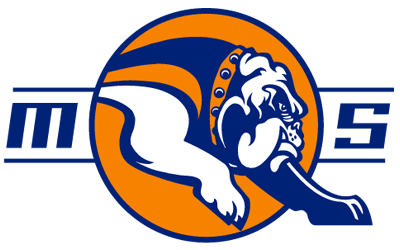   Student’s Name:_________________________________circle one:    	 male	      femaleGrade in Fall 2017:__________T-Shirt Size –  YS   YM   YL   S   M   L   XLParent/Guardianname 1 __________________________phone 1 _________________________name 2 __________________________phone 2 _________________________address  _________________________                _________________________Email________________________________Waiver: In consideration of acceptance of this entry, I, intending to be legally bound hereby, for myself, my heirs, executors, and administrators, waive and release the Mahomet-Seymour High School, their agents, committees, and members from any or all claims on rights to damage for injuries or losses suffered by me directly or indirectly in training, or traveling to, or from, or competing in or attending the Mahomet-Seymour Bulldog Soccer Camp.Camper Signature:_________________________________Parent/Guardian Signature:_________________________________Deadline for registration (to receive soccer ball and t-shirt) is June 5th.  Parents,Mahomet-Seymour High School Head Soccer Coaches Andrew Kennedy (Boys) & Joey Gruner (Girls) will be hosting a soccer camp this summer for both boys and girls entering 1st – 8th grade. The coaching staff and players from the boys and girls high school teams will use this camp to: -spark more interest in the game of   
     soccer for your child -help your child gain more love for 
     the game-raise your child’s level of soccer 
     skill We will encourage each player to learn, have fun, and make some new friends.Deadline for registration is Monday, June 5th.  Please make checks payable to:“M-S Bulldog Soccer Camp“Return registration to:Coach Gruner/Coach KennedyMSHS Bulldog Soccer Camp302 W. State StreetMahomet, IL 61853QUESTIONS:Coach Grunerjgruner@ms.k12.il.us(217) 649-3399orCoach Kennedy‎andrew.kennedy138@gmail.com(217) 722-1293Mahomet-SeymourHigh School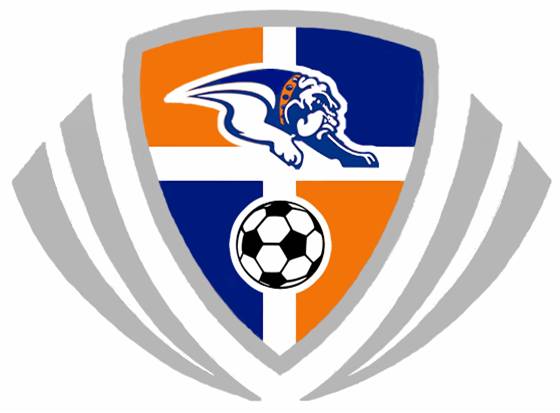 Bulldog Soccer Kids CampBoys & GirlsGrades: 1st – 8thJuly 10-13